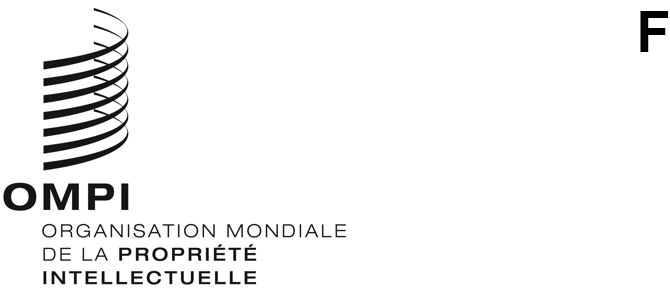 CLIM/CE/34/1 Prov.ORIGINAL : anglaisDATE : 5 février 2024Union particulière pour la classification internationale des produits et des services aux fins de l’enregistrement des marques (Union de Nice)Comité d’expertsTrente-quatrième sessionGenève, 22 - 26 avril 2024projet d’ordre du jourétabli par le SecrétariatOuverture de la session Adoption de l’ordre du jour
		Voir le présent document.Secteur d’activité
Les associations d’utilisateurs présentent leurs questions relatives à la classification de NiceExamen des propositions du groupe 1 (approbation à la majorité des quatre cinquièmes) après le vote 1 dans le NCLRMS
		Voir NCLRMS.Examen des propositions du groupe 2 après le vote 1 dans le NCLRMS
		Voir NCLRMS.Prochaine session du comité d’expertsÉlection d’un président et de deux vice-présidents pour les trente-cinquième et trente-sixième sessions du comitéClôture de la session[Fin du document]